Szkoła Podstawowa im. Marii Konopnickiej w Krzeczynie Wielkim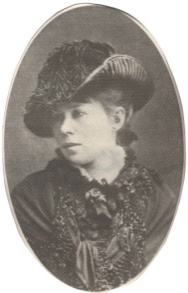 ul. Brylantowa 59, 59-311 Krzeczyn Wielki	          tel./fax (76) 840 87 04		               www.spkrzeczynwielki.pl            e-mail sekretariat@spkrzeczyn.plKARTA ZGŁOSZENIA DZIECKA NA OBIADY  W ROKU  SZKOLNYM 2023/2024                                              Dane osobowe ucznia: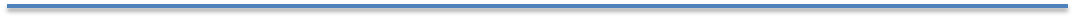 Dane rodziców/prawnych opiekunów:Rodzic zobowiązuje się do:Terminowego dokonywania płatności za cały miesiąc z góry do 30 dnia każdego miesiąca wpływ na nasze konto), poprzedzającego miesiąc, w którym następuje korzystanie z posiłków w stołówce szkolnej, za wyjątkiem miesiąca września, za który dopuszcza się wnoszenie opłaty do 15 września oraz miesiąca stycznia, za który opłaty uiszcza się w terminie do 15 stycznia. W takich sytuacjach korzystanie z posiłku odbywa się po uiszczeniu opłaty. Brak wpłaty spowoduje nieotrzymanie posiłku przez dziecko z początkiem kolejnego miesiąca.Należność za obiady za dany miesiąc będzie podana na stronie internetowej szkołyWpłaty na obiady należy dokonywać wyłącznie przelewem  na wskazane konto:
nr konta – 32 8669 0001 2031 0312 0567 0002W  tytule proszę podać: nazwisko i imię ucznia, klasa oraz miesiąc którego dotyczy przelewSkorzystanie z odpisu za obiady jest możliwe tylko wówczas, kiedy rodzic zgłosi w szkole nieobecność dziecka na obiedzie co najmniej  w dniu nieobecności przed przygotowaniem posiłku do godz. 8.00 rano telefonicznie 76 8408704 w.23 lub osobiście u intendentki. Natomiast na następne dni w dowolnych godzinach.Uczniowie, którzy korzystają z obiadów w danym miesiącu, a następnie nie wyrażają chęci stołowania się muszą ten fakt zgłosić                                      u intendentki; w przeciwnym wypadku będą pokrywać koszty obiadów. Oświadczenie:1. Świadomy/-a/ odpowiedzialności karnej za podanie nieprawdziwych danych (zgodnie z art. 233 kodeksu karnego) oświadczam, że podane przeze mnie dane są zgodne ze stanem faktycznym. 2. Rodzice/Opiekunowie prawni wyrażają zgodę na przetwarzanie danych osobowych zgromadzonych w oparciu o kartę zgłoszenia dziecka do celów związanych z realizacją procesu żywienia zbiorowego w SP Krzeczynie Wielkim. Oświadczają jednocześnie, że zostali poinformowani, iż podanie danych zawartych w karcie jest dobrowolne, Administratorem danych jest Szkoła Podstawowa im. Marii Konopnickiej w Krzeczynie Wielkim. W przypadku złożenia karty dane osobowe w niej zawarte oraz zgromadzone przez ADO nie będą przedmiotem sprzedaży i udostępniania innym podmiotom, z wyjątkiem podmiotów i okoliczności ich ujawnienia przewidzianych przepisami prawa. Zgodnie z dyspozycją art. 32 Ustawy o ochronie danych osobowych każda osoba udostępniająca swoje dane osobowe ma prawo do dostępu do treści danych, ich poprawiania, modyfikacji oraz skorzystania z innych uprawnień wynikających z Ustawy z dnia 24 maja 2018 r. o ochronie danych osobowych (Dz. U 2018 poz. 1000).
Krzeczyn Wielki , dnia ……………………………………..….       ……….…………………………………………………                …………………………………………………………..…                                           (Podpis matki / prawnego opiekuna)                       (Podpis ojca / prawnego opiekuna) 		Klasa do której uczęszcza uczeń Klasa do której uczęszcza uczeń Nazwisko uczniaNazwisko uczniaNazwisko uczniaImię uczniaImię uczniaImię uczniaImię i nazwisko matki/prawnego opiekunaImię i nazwisko ojca/prawnego opiekunaTelefony kontaktowe do matki/prawnego opiekunaTelefony kontaktowe do ojca/prawnego opiekunaImię i nazwisko odbiorcy przelewu
NUMER NACHUNKU BANKOWEGOna który będą dokonywane zwroty za odpisyImię i nazwisko odbiorcy przelewu
NUMER NACHUNKU BANKOWEGOna który będą dokonywane zwroty za odpisy